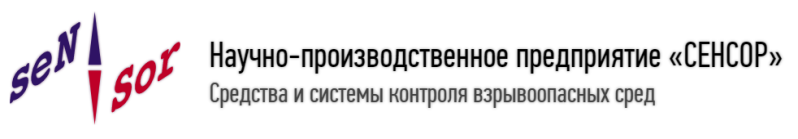 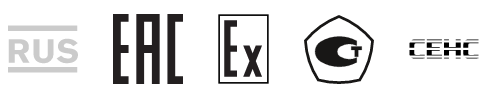 ОПРОСНЫЙ ЛИСТУровнемеры радиоволновые «СЕНС УР2»           Счет №___________ОПРОСНЫЙ ЛИСТУровнемеры радиоволновые «СЕНС УР2»           Счет №___________ОПРОСНЫЙ ЛИСТУровнемеры радиоволновые «СЕНС УР2»           Счет №___________ОПРОСНЫЙ ЛИСТУровнемеры радиоволновые «СЕНС УР2»           Счет №___________ОПРОСНЫЙ ЛИСТУровнемеры радиоволновые «СЕНС УР2»           Счет №___________ОПРОСНЫЙ ЛИСТУровнемеры радиоволновые «СЕНС УР2»           Счет №___________ОПРОСНЫЙ ЛИСТУровнемеры радиоволновые «СЕНС УР2»           Счет №___________ОПРОСНЫЙ ЛИСТУровнемеры радиоволновые «СЕНС УР2»           Счет №___________ОПРОСНЫЙ ЛИСТУровнемеры радиоволновые «СЕНС УР2»           Счет №___________ОПРОСНЫЙ ЛИСТУровнемеры радиоволновые «СЕНС УР2»           Счет №___________ОПРОСНЫЙ ЛИСТУровнемеры радиоволновые «СЕНС УР2»           Счет №___________Заполненный опросный лист вместе с заявкой и картой партнёра следует направить на электронную почту отдела продаж op@nppsensor.ru Заполненный опросный лист вместе с заявкой и картой партнёра следует направить на электронную почту отдела продаж op@nppsensor.ru Заполненный опросный лист вместе с заявкой и картой партнёра следует направить на электронную почту отдела продаж op@nppsensor.ru Заполненный опросный лист вместе с заявкой и картой партнёра следует направить на электронную почту отдела продаж op@nppsensor.ru Заполненный опросный лист вместе с заявкой и картой партнёра следует направить на электронную почту отдела продаж op@nppsensor.ru Заполненный опросный лист вместе с заявкой и картой партнёра следует направить на электронную почту отдела продаж op@nppsensor.ru Заполненный опросный лист вместе с заявкой и картой партнёра следует направить на электронную почту отдела продаж op@nppsensor.ru Заполненный опросный лист вместе с заявкой и картой партнёра следует направить на электронную почту отдела продаж op@nppsensor.ru Заполненный опросный лист вместе с заявкой и картой партнёра следует направить на электронную почту отдела продаж op@nppsensor.ru Заполненный опросный лист вместе с заявкой и картой партнёра следует направить на электронную почту отдела продаж op@nppsensor.ru Заполненный опросный лист вместе с заявкой и картой партнёра следует направить на электронную почту отдела продаж op@nppsensor.ru Заказчик:Заказчик:Наименование объекта (Проекта) Наименование объекта (Проекта) Наименование объекта (Проекта) Наименование объекта (Проекта) Контактное лицоКонтактное лицоКонтактное лицоТелефонe-mail№ п/п№ п/пИнформация о применении (см. рисунок 1, стр.3)Информация о применении (см. рисунок 1, стр.3)Информация о применении (см. рисунок 1, стр.3)Информация о применении (см. рисунок 1, стр.3)Информация о применении (см. рисунок 1, стр.3)Значение параметраи др. данныеЗначение параметраи др. данныеЗначение параметраи др. данныеЗначение параметраи др. данные11Тип резервуара (РВС, РГС, бункер, силос, открытый/закрытый др.)Тип резервуара (РВС, РГС, бункер, силос, открытый/закрытый др.)Тип резервуара (РВС, РГС, бункер, силос, открытый/закрытый др.)Тип резервуара (РВС, РГС, бункер, силос, открытый/закрытый др.)Тип резервуара (РВС, РГС, бункер, силос, открытый/закрытый др.)––––22Высота резервуара (Н) (для РГС диаметр резервуара), ммВысота резервуара (Н) (для РГС диаметр резервуара), ммВысота резервуара (Н) (для РГС диаметр резервуара), ммВысота резервуара (Н) (для РГС диаметр резервуара), ммВысота резервуара (Н) (для РГС диаметр резервуара), мм––––33Диаметр резервуара (D) (для РГС длина резервуара), ммДиаметр резервуара (D) (для РГС длина резервуара), ммДиаметр резервуара (D) (для РГС длина резервуара), ммДиаметр резервуара (D) (для РГС длина резервуара), ммДиаметр резервуара (D) (для РГС длина резервуара), мм––––44Объем резервуара (U), м³Объем резервуара (U), м³Объем резервуара (U), м³Объем резервуара (U), м³Объем резервуара (U), м³––––55Базовая высота установки уровнемера в резервуаре 
(отступ от дна резервуара) (d0), ммБазовая высота установки уровнемера в резервуаре 
(отступ от дна резервуара) (d0), ммБазовая высота установки уровнемера в резервуаре 
(отступ от дна резервуара) (d0), ммБазовая высота установки уровнемера в резервуаре 
(отступ от дна резервуара) (d0), ммБазовая высота установки уровнемера в резервуаре 
(отступ от дна резервуара) (d0), мм––––66Максимальный измеряемый уровень среды в резервуаре (Hmax)(от дна резервуара по оси патрубка уровнемера), ммМаксимальный измеряемый уровень среды в резервуаре (Hmax)(от дна резервуара по оси патрубка уровнемера), ммМаксимальный измеряемый уровень среды в резервуаре (Hmax)(от дна резервуара по оси патрубка уровнемера), ммМаксимальный измеряемый уровень среды в резервуаре (Hmax)(от дна резервуара по оси патрубка уровнемера), ммМаксимальный измеряемый уровень среды в резервуаре (Hmax)(от дна резервуара по оси патрубка уровнемера), мм––––77Минимальный измеряемый уровень среды в резервуаре (Hmin)(от дна резервуара по оси патрубка уровнемера), ммМинимальный измеряемый уровень среды в резервуаре (Hmin)(от дна резервуара по оси патрубка уровнемера), ммМинимальный измеряемый уровень среды в резервуаре (Hmin)(от дна резервуара по оси патрубка уровнемера), ммМинимальный измеряемый уровень среды в резервуаре (Hmin)(от дна резервуара по оси патрубка уровнемера), ммМинимальный измеряемый уровень среды в резервуаре (Hmin)(от дна резервуара по оси патрубка уровнемера), мм––––88Высота патрубка (горловины или люка) уровнемера (hr), ммВысота патрубка (горловины или люка) уровнемера (hr), ммВысота патрубка (горловины или люка) уровнемера (hr), ммВысота патрубка (горловины или люка) уровнемера (hr), ммВысота патрубка (горловины или люка) уровнемера (hr), мм––––99Диаметр условного прохода патрубка (горловины или люка) (Dy), ммДиаметр условного прохода патрубка (горловины или люка) (Dy), ммДиаметр условного прохода патрубка (горловины или люка) (Dy), ммДиаметр условного прохода патрубка (горловины или люка) (Dy), ммДиаметр условного прохода патрубка (горловины или люка) (Dy), мм––––1010Диаметр свободного пространства по оси патрубка (Ds), ммДиаметр свободного пространства по оси патрубка (Ds), ммДиаметр свободного пространства по оси патрубка (Ds), ммДиаметр свободного пространства по оси патрубка (Ds), ммДиаметр свободного пространства по оси патрубка (Ds), мм––––1111Расстояние от устройства крепления уровнемера до ограничивающей поверхности (Р), ммРасстояние от устройства крепления уровнемера до ограничивающей поверхности (Р), ммРасстояние от устройства крепления уровнемера до ограничивающей поверхности (Р), ммРасстояние от устройства крепления уровнемера до ограничивающей поверхности (Р), ммРасстояние от устройства крепления уровнемера до ограничивающей поверхности (Р), мм––––1212Расстояние от оси патрубка до вертикальной стенки резервуара (A), мРасстояние от оси патрубка до вертикальной стенки резервуара (A), мРасстояние от оси патрубка до вертикальной стенки резервуара (A), мРасстояние от оси патрубка до вертикальной стенки резервуара (A), мРасстояние от оси патрубка до вертикальной стенки резервуара (A), м––––1313Расстояние от оси патрубка до подающего потока в резервуаре (В), мРасстояние от оси патрубка до подающего потока в резервуаре (В), мРасстояние от оси патрубка до подающего потока в резервуаре (В), мРасстояние от оси патрубка до подающего потока в резервуаре (В), мРасстояние от оси патрубка до подающего потока в резервуаре (В), м––––1414Тип устройства крепления в резервуаре (обозначение по 
ГОСТ 33259-2015 или др.)Тип устройства крепления в резервуаре (обозначение по 
ГОСТ 33259-2015 или др.)Тип устройства крепления в резервуаре (обозначение по 
ГОСТ 33259-2015 или др.)Тип устройства крепления в резервуаре (обозначение по 
ГОСТ 33259-2015 или др.)Тип устройства крепления в резервуаре (обозначение по 
ГОСТ 33259-2015 или др.)––––1515Расположение подающего патрубка в резервуаре (сверху, снизу, сбоку)Расположение подающего патрубка в резервуаре (сверху, снизу, сбоку)Расположение подающего патрубка в резервуаре (сверху, снизу, сбоку)Расположение подающего патрубка в резервуаре (сверху, снизу, сбоку)Расположение подающего патрубка в резервуаре (сверху, снизу, сбоку)––––1616Наименование среды (для раствора указать состав в процентах, для нефти указать содержание серы в процентах)Наименование среды (для раствора указать состав в процентах, для нефти указать содержание серы в процентах)Наименование среды (для раствора указать состав в процентах, для нефти указать содержание серы в процентах)Наименование среды (для раствора указать состав в процентах, для нефти указать содержание серы в процентах)Наименование среды (для раствора указать состав в процентах, для нефти указать содержание серы в процентах)––––1717Состояние среды (жидкая, вязкая, сыпучая)Состояние среды (жидкая, вязкая, сыпучая)Состояние среды (жидкая, вязкая, сыпучая)Состояние среды (жидкая, вязкая, сыпучая)Состояние среды (жидкая, вязкая, сыпучая)––––1818Вязкость среды (указать для вязких сред), сСтВязкость среды (указать для вязких сред), сСтВязкость среды (указать для вязких сред), сСтВязкость среды (указать для вязких сред), сСтВязкость среды (указать для вязких сред), сСт––––1919Относительная диэлектрическая проницаемость среды, εОтносительная диэлектрическая проницаемость среды, εОтносительная диэлектрическая проницаемость среды, εОтносительная диэлектрическая проницаемость среды, εОтносительная диэлектрическая проницаемость среды, ε––––2020Диапазон значений плотности среды, кг/м3Диапазон значений плотности среды, кг/м3Диапазон значений плотности среды, кг/м3Диапазон значений плотности среды, кг/м3Диапазон значений плотности среды, кг/м3––––2121Диапазон температур на фланце установочном, ⁰СДиапазон температур на фланце установочном, ⁰СДиапазон температур на фланце установочном, ⁰СДиапазон температур на фланце установочном, ⁰СДиапазон температур на фланце установочном, ⁰С––––2222Диапазон температур окружающего воздуха (сверху резервуара, в непосредственной близости от места установки уровнемера), ⁰СДиапазон температур окружающего воздуха (сверху резервуара, в непосредственной близости от места установки уровнемера), ⁰СДиапазон температур окружающего воздуха (сверху резервуара, в непосредственной близости от места установки уровнемера), ⁰СДиапазон температур окружающего воздуха (сверху резервуара, в непосредственной близости от места установки уровнемера), ⁰СДиапазон температур окружающего воздуха (сверху резервуара, в непосредственной близости от места установки уровнемера), ⁰С––––2323Диапазон рабочего давления внутри резервуара, МПаДиапазон рабочего давления внутри резервуара, МПаДиапазон рабочего давления внутри резервуара, МПаДиапазон рабочего давления внутри резервуара, МПаДиапазон рабочего давления внутри резервуара, МПа––––2424Турбулентность среды (нет, слабая, сильная)/причина турбулентности (налив, слив, перемешивание)Турбулентность среды (нет, слабая, сильная)/причина турбулентности (налив, слив, перемешивание)Турбулентность среды (нет, слабая, сильная)/причина турбулентности (налив, слив, перемешивание)Турбулентность среды (нет, слабая, сильная)/причина турбулентности (налив, слив, перемешивание)Турбулентность среды (нет, слабая, сильная)/причина турбулентности (налив, слив, перемешивание)––––2525Агрессивность среды (не агрессивная, слабоагрессивная, агрессивная)Агрессивность среды (не агрессивная, слабоагрессивная, агрессивная)Агрессивность среды (не агрессивная, слабоагрессивная, агрессивная)Агрессивность среды (не агрессивная, слабоагрессивная, агрессивная)Агрессивность среды (не агрессивная, слабоагрессивная, агрессивная)––––2626Наличие межфазных слоев (да/нет)Наличие межфазных слоев (да/нет)Наличие межфазных слоев (да/нет)Наличие межфазных слоев (да/нет)Наличие межфазных слоев (да/нет)––––2727Наличие подтоварной воды (да/нет)Наличие подтоварной воды (да/нет)Наличие подтоварной воды (да/нет)Наличие подтоварной воды (да/нет)Наличие подтоварной воды (да/нет)––––2828Возможность пенообразования (да/нет)Возможность пенообразования (да/нет)Возможность пенообразования (да/нет)Возможность пенообразования (да/нет)Возможность пенообразования (да/нет)––––2929Возможность кристаллизации (да/нет)Возможность кристаллизации (да/нет)Возможность кристаллизации (да/нет)Возможность кристаллизации (да/нет)Возможность кристаллизации (да/нет)––––3030Возможность налипания (да/нет)Возможность налипания (да/нет)Возможность налипания (да/нет)Возможность налипания (да/нет)Возможность налипания (да/нет)––––3131Средний размер фракций (для сыпучей среды), ммСредний размер фракций (для сыпучей среды), ммСредний размер фракций (для сыпучей среды), ммСредний размер фракций (для сыпучей среды), ммСредний размер фракций (для сыпучей среды), мм––––Требования к уровнемеру (исполнение уровнемера)(выбрать подходящий код – установить отметку "V")Требования к уровнемеру (исполнение уровнемера)(выбрать подходящий код – установить отметку "V")Требования к уровнемеру (исполнение уровнемера)(выбрать подходящий код – установить отметку "V")Требования к уровнемеру (исполнение уровнемера)(выбрать подходящий код – установить отметку "V")Требования к уровнемеру (исполнение уровнемера)(выбрать подходящий код – установить отметку "V")Требования к уровнемеру (исполнение уровнемера)(выбрать подходящий код – установить отметку "V")Требования к уровнемеру (исполнение уровнемера)(выбрать подходящий код – установить отметку "V")Поз.НаименованиеВариантыВариантыКодКодVBМатериал корпусаМатериал корпусаКорпус из алюминиевого сплава АК7ч (АЛ9)––VBМатериал корпусаМатериал корпусаКорпус из сталей 12Х18Н9ТЛ, 12Х18Н10Т 
(рекомендуется для агрессивных сред)НЖНЖ–СКоличество и тип кабельных вводовКоличество и тип кабельных вводов2 шт. D122D122D12VСКоличество и тип кабельных вводовКоличество и тип кабельных вводов2 шт. D182D182D18–DВариант исполнения кабельного вводаВариант исполнения кабельного вводаПо умолчанию––VDВариант исполнения кабельного вводаВариант исполнения кабельного вводаС устройством крепления металлорукава с внутренним диаметром 
10 мм (только для D12)УКМ10УКМ10–DВариант исполнения кабельного вводаВариант исполнения кабельного вводаC устройством крепления металлорукава с внутренним диаметром 
12 мм (только для D12)УКМ12УКМ12–DВариант исполнения кабельного вводаВариант исполнения кабельного вводаC устройством крепления металлорукава с внутренним диаметром 
15 мм (только для D12)УКМ15УКМ15–DВариант исполнения кабельного вводаВариант исполнения кабельного вводаC устройством крепления металлорукава с внутренним диаметром 
20 мм (для D12 и D18)УКМ20УКМ20–DВариант исполнения кабельного вводаВариант исполнения кабельного вводаС устройством крепления бронированного кабеля (только для D12)УКБК16УКБК16–DВариант исполнения кабельного вводаВариант исполнения кабельного вводаС устройством крепления бронированного кабеля (только для D18)УКБК21УКБК21–DВариант исполнения кабельного вводаВариант исполнения кабельного вводаС герметизированным устройством крепления бронированного кабеля (только для D12)УКБКГ16УКБКГ16–DВариант исполнения кабельного вводаВариант исполнения кабельного вводаС герметизированным устройством крепления бронированного кабеля (только для D18)УКБКГ21УКБКГ21–DВариант исполнения кабельного вводаВариант исполнения кабельного вводаС устройством крепления трубы с наружной резьбой G 1/2 
(только для D12)УКТ1/2УКТ1/2–DВариант исполнения кабельного вводаВариант исполнения кабельного вводаС устройством крепления трубы с наружной резьбой G 3/4 
(только для D18)УКТ3/4УКТ3/4–EТип устройства крепленияТип устройства крепленияУказать тип устройства крепления уровнемера в соответствии с его руководством по эксплуатации (Фл.Е–100–25 или др).Указать тип устройства крепления уровнемера в соответствии с его руководством по эксплуатации (Фл.Е–100–25 или др).Указать тип устройства крепления уровнемера в соответствии с его руководством по эксплуатации (Фл.Е–100–25 или др).Указать тип устройства крепления уровнемера в соответствии с его руководством по эксплуатации (Фл.Е–100–25 или др).FНаличие или отсутствиевставкиизолирующейНаличие или отсутствиевставкиизолирующейОтсутствует (по умолчанию) (при температуре среды или на фланце установочном до 80 °С)––VFНаличие или отсутствиевставкиизолирующейНаличие или отсутствиевставкиизолирующейВходит в комплект поставки (для агрессивных сред, без избыточного давления (до 0,05 МПа), при температуре среды или на фланце установочном от 80 до 190 °С)ИИ–HИсполнениеуровнемераИсполнениеуровнемераОбщепромышленное–––HИсполнениеуровнемераИсполнениеуровнемераВзрывозащищённое с маркировкой Ga/Gb Ex d IIB T6...Т3 X(взрывонепроницаемая оболочка)ExExVIПределы основной допускаемой погрешностиПределы основной допускаемой погрешности± 1 мм (межповерочный интервал 1 раз в год)11–IПределы основной допускаемой погрешностиПределы основной допускаемой погрешности± 2 мм (межповерочный интервал 1 раз в год)22–IПределы основной допускаемой погрешностиПределы основной допускаемой погрешности± 3 мм (межповерочный интервал 1 раз в год)33VIПределы основной допускаемой погрешностиПределы основной допускаемой погрешности± 4 мм (межповерочный интервал 1 раз в 3 года)44–JВид выходного сигналаВид выходного сигналаЦифровые сигналы на базе протоколов «СЕНС» (стандарт физического уровня – линия «СЕНС») и «Modbus RTU» (стандарт физического уровня – «RS-485»)––VJВид выходного сигналаВид выходного сигналаАналоговый токовый сигнал 4 – 20 мА, совмещенный с цифровым сигналом на базе протокола «HART» и цифровой сигнал на базе протокола «Modbus RTU» (стандарт физического уровня – «RS-485») 4/20мА–Modbus4/20мА–Modbus–Первичная поверка уровнемераПервичная поверка уровнемераПервичная поверка уровнемераПервичная поверка уровнемераПервичная поверка уровнемерадаVПервичная поверка уровнемераПервичная поверка уровнемераПервичная поверка уровнемераПервичная поверка уровнемераПервичная поверка уровнемеранетУсловное обозначение уровнемера в соответствии с заказом:Условное обозначение уровнемера в соответствии с заказом:Условное обозначение уровнемера в соответствии с заказом:Условное обозначение уровнемера в соответствии с заказом:Условное обозначение уровнемера в соответствии с заказом:Условное обозначение уровнемера в соответствии с заказом:Условное обозначение уровнемера в соответствии с заказом:СЕНС УР2–2D12–Фл.Е–100–25–Ex–3, первичная поверкаСЕНС УР2–2D12–Фл.Е–100–25–Ex–3, первичная поверкаСЕНС УР2–2D12–Фл.Е–100–25–Ex–3, первичная поверкаСЕНС УР2–2D12–Фл.Е–100–25–Ex–3, первичная поверкаСЕНС УР2–2D12–Фл.Е–100–25–Ex–3, первичная поверкаСЕНС УР2–2D12–Фл.Е–100–25–Ex–3, первичная поверкаСЕНС УР2–2D12–Фл.Е–100–25–Ex–3, первичная поверкаПримечания1 Коды вариантов исполнения по умолчанию в условном обозначении не указываются (обозначены «–»).2 Подробное описание вариантов исполнения уровнемера приведено в его руководстве по эксплуатации.3 Уровнемер может устанавливаться на патрубки с диаметром условного прохода не менее 100 мм.4 Уровнемер не предназначен для измерения уровня раздела сред и измерений уровня жидкости внутри измерительной (успокоительной/выносной) трубы.5 Для уровнемера с токовым выходным сигналом 4 – 20 мА и протоколом «HART» 4-х проводная схема подключения, исполнение с 2-х проводной схемой отсутствует и недоступно для заказа.6 Взрывозащищенное исполнение уровнемера с искробезопасными цепями и с защитой от воспламенения пыли отсутствует и не доступно для заказа.Примечания1 Коды вариантов исполнения по умолчанию в условном обозначении не указываются (обозначены «–»).2 Подробное описание вариантов исполнения уровнемера приведено в его руководстве по эксплуатации.3 Уровнемер может устанавливаться на патрубки с диаметром условного прохода не менее 100 мм.4 Уровнемер не предназначен для измерения уровня раздела сред и измерений уровня жидкости внутри измерительной (успокоительной/выносной) трубы.5 Для уровнемера с токовым выходным сигналом 4 – 20 мА и протоколом «HART» 4-х проводная схема подключения, исполнение с 2-х проводной схемой отсутствует и недоступно для заказа.6 Взрывозащищенное исполнение уровнемера с искробезопасными цепями и с защитой от воспламенения пыли отсутствует и не доступно для заказа.Примечания1 Коды вариантов исполнения по умолчанию в условном обозначении не указываются (обозначены «–»).2 Подробное описание вариантов исполнения уровнемера приведено в его руководстве по эксплуатации.3 Уровнемер может устанавливаться на патрубки с диаметром условного прохода не менее 100 мм.4 Уровнемер не предназначен для измерения уровня раздела сред и измерений уровня жидкости внутри измерительной (успокоительной/выносной) трубы.5 Для уровнемера с токовым выходным сигналом 4 – 20 мА и протоколом «HART» 4-х проводная схема подключения, исполнение с 2-х проводной схемой отсутствует и недоступно для заказа.6 Взрывозащищенное исполнение уровнемера с искробезопасными цепями и с защитой от воспламенения пыли отсутствует и не доступно для заказа.Примечания1 Коды вариантов исполнения по умолчанию в условном обозначении не указываются (обозначены «–»).2 Подробное описание вариантов исполнения уровнемера приведено в его руководстве по эксплуатации.3 Уровнемер может устанавливаться на патрубки с диаметром условного прохода не менее 100 мм.4 Уровнемер не предназначен для измерения уровня раздела сред и измерений уровня жидкости внутри измерительной (успокоительной/выносной) трубы.5 Для уровнемера с токовым выходным сигналом 4 – 20 мА и протоколом «HART» 4-х проводная схема подключения, исполнение с 2-х проводной схемой отсутствует и недоступно для заказа.6 Взрывозащищенное исполнение уровнемера с искробезопасными цепями и с защитой от воспламенения пыли отсутствует и не доступно для заказа.Примечания1 Коды вариантов исполнения по умолчанию в условном обозначении не указываются (обозначены «–»).2 Подробное описание вариантов исполнения уровнемера приведено в его руководстве по эксплуатации.3 Уровнемер может устанавливаться на патрубки с диаметром условного прохода не менее 100 мм.4 Уровнемер не предназначен для измерения уровня раздела сред и измерений уровня жидкости внутри измерительной (успокоительной/выносной) трубы.5 Для уровнемера с токовым выходным сигналом 4 – 20 мА и протоколом «HART» 4-х проводная схема подключения, исполнение с 2-х проводной схемой отсутствует и недоступно для заказа.6 Взрывозащищенное исполнение уровнемера с искробезопасными цепями и с защитой от воспламенения пыли отсутствует и не доступно для заказа.Примечания1 Коды вариантов исполнения по умолчанию в условном обозначении не указываются (обозначены «–»).2 Подробное описание вариантов исполнения уровнемера приведено в его руководстве по эксплуатации.3 Уровнемер может устанавливаться на патрубки с диаметром условного прохода не менее 100 мм.4 Уровнемер не предназначен для измерения уровня раздела сред и измерений уровня жидкости внутри измерительной (успокоительной/выносной) трубы.5 Для уровнемера с токовым выходным сигналом 4 – 20 мА и протоколом «HART» 4-х проводная схема подключения, исполнение с 2-х проводной схемой отсутствует и недоступно для заказа.6 Взрывозащищенное исполнение уровнемера с искробезопасными цепями и с защитой от воспламенения пыли отсутствует и не доступно для заказа.Примечания1 Коды вариантов исполнения по умолчанию в условном обозначении не указываются (обозначены «–»).2 Подробное описание вариантов исполнения уровнемера приведено в его руководстве по эксплуатации.3 Уровнемер может устанавливаться на патрубки с диаметром условного прохода не менее 100 мм.4 Уровнемер не предназначен для измерения уровня раздела сред и измерений уровня жидкости внутри измерительной (успокоительной/выносной) трубы.5 Для уровнемера с токовым выходным сигналом 4 – 20 мА и протоколом «HART» 4-х проводная схема подключения, исполнение с 2-х проводной схемой отсутствует и недоступно для заказа.6 Взрывозащищенное исполнение уровнемера с искробезопасными цепями и с защитой от воспламенения пыли отсутствует и не доступно для заказа.Установка уровнемера в резервуаре(вставить эскиз резервуара (при наличии), указать дополнительную информацию о применении)Установка уровнемера в резервуаре(вставить эскиз резервуара (при наличии), указать дополнительную информацию о применении)Установка уровнемера в резервуаре(вставить эскиз резервуара (при наличии), указать дополнительную информацию о применении)Установка уровнемера в резервуаре(вставить эскиз резервуара (при наличии), указать дополнительную информацию о применении)Установка уровнемера в резервуаре(вставить эскиз резервуара (при наличии), указать дополнительную информацию о применении)Установка уровнемера в резервуаре(вставить эскиз резервуара (при наличии), указать дополнительную информацию о применении)Установка уровнемера в резервуаре(вставить эскиз резервуара (при наличии), указать дополнительную информацию о применении)Рисунок 1Рисунок 1Рисунок 1Рисунок 1Рисунок 1Рисунок 1Рисунок 1Значения параметров уровнемера в соответствии с заказом(указать при необходимости)Таблица 1Таблица 2Таблица 3